RAJAGIRI INTERNATIONAL SCHOOL, DUBAI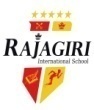 Portion for Formative Assessment 4 (Term 2  2016-2017)Grade 6Note-  Refer to all the work done in the textbook, notebook, workbook and worksheets in all the subjects.DATESUBJECTPORTION11/01/17Islamic StudiesMoral ScienceAl-Khushoo’: The Heart of WorshipBeing a leader12/01/17Computer TheoryChapter 8: Introduction to Flash CS315/01/17MathChapter 8 – Introduction to AlgebraChapter 9 -  Algebraic Equations16/01/17 EnglishProseEnd of School DaysPoetrySpring QuietGrammar1.Tense- Future2. Parts of speechWriting –Formal and Informal LetterComprehension- Unfamiliar Passage	17/01/17HindiMalayalamFrenchLesson-Andher  Ngri Grammar-vaky ,kaal,chitr vrnanSanthwanasparshamVayillakkunnilappan Leçon 10: Encore une lettre de Rouen 18/01/17 Social StudiesSSTClimate of IndiaUSSTMaritime Activities19/01/17ArabicLesson : the clever judgeNew wordsParagraph   :  1-2-3-4Notebookworksheet22/01/17ScienceFun with Magnets Habitat of the living.